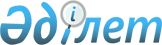 Об утверждении Правил поступления и использования безнадзорных животных, поступивших в коммунальную собственностьПостановление акимата Осакаровского района Карагандинской области от 5 декабря 2013 года № 57/01. Зарегистрировано Департаментом юстиции Карагандинской области 8 января 2014 года № 2492      Примечание РЦПИ.

      В тексте документа сохранена пунктуация и орфография оригинала.

      В соответствии с подпунктом 22) статьи 18 и со статьей 31 Закона Республики Казахстан от 1 марта 2011 года "О государственном имуществе", подпунктом 2) пункта 1 статьи 31 Закона Республики Казахстан от 23 января 2001 года "О местном государственном управлении и самоуправлении в Республике Казахстан" акимат района ПОСТАНОВЛЯЕТ:



      1. Утвердить прилагаемые Правила поступления и использования безнадзорных животных, поступивших в коммунальную собственность.



      2. Контроль за исполнением настоящего постановления возложить на заместителя акима района Молдабаева Асылбека Сериковича.



      3. Настоящее постановление вводится в действие по истечении десяти календарных дней после дня его первого официального опубликования.      Аким района                                С. Аймаков

Утверждены

постановлением акимата

Осакаровского района

от 5 декабря 2013 года № 57/01 

Правила поступления и использования безнадзорных животных, поступивших в коммунальную собственность 

1. Общие положения

      1. Настоящие Правила разработаны в соответствии с Гражданским кодексом Республики Казахстан от 27 декабря 1994 года, Законом Республики Казахстан от 1 марта 2011 года "О государственном имуществе" и определяют порядок поступления и использования безнадзорных животных поступивших в коммунальную собственность.



      2. При отказе лица от приобретения в собственность содержащихся у него животных, в соответствии со статьей 246 Гражданского кодекса Республики Казахстан от 27 декабря 1994 года, они поступают в районную коммунальную собственность и используются в соответствии с настоящими Правилами. 

2. Порядок поступления животных в районную коммунальную собственность

      3. Поступление безнадзорных животных в районную коммунальную собственность осуществляется на основании акта приема - передачи. В акте приема-передачи в обязательном порядке должны быть указаны вид, пол, масть, возраст животных, поступающих в районную коммунальную собственность. Акт приема-передачи составляется при участии лица, передающего животных, акима поселка, сельского округа (далее - аким), ответственных сотрудников государственного учреждения "Отдел сельского хозяйства и ветеринарии Осакаровского района" и государственного учреждения "Отдел экономики и финансов Осакаровского района" (далее - отдел экономики и финансов). Акт приема - передачи утверждается руководителем отдела экономики и финансов.



      4. Принятие на баланс производится после осуществления оценки животных на основании акта приема-передачи согласно приказу Министра финансов Республики Казахстан от 3 августа 2010 года № 393 "Об утверждении Правил ведения бухгалтерского учета в государственных учреждениях". 

3. Оценка, учет и закрепление животных

      5. Для дальнейшего использования животных, поступивших в районную коммунальную собственность, производится их занесение в перечень районного коммунального имущества и оценка (переоценка). Работы по занесению в перечень и оценке (переоценке) осуществляет отдел экономики и финансов в порядке определяемом законодательством Республики Казахстан.



      6. После осуществления оценки животные на основании постановления акимата района закрепляются на баланс аппаратов соответствующих акимов. Принятие на баланс производится в порядке определяемом Правительством Республики Казахстан, на основе акта приема - передачи. 

4. Порядок использования животных, поступивших в районную коммунальную собственность      Сноска. Заголовок Главы 4 - в редакции постановления акимата Осакаровского района Карагандинской области от 06.11.2014 № 71/01 (вводится в действие по истечении десяти календарных дней после дня его первого официального опубликования).

      7. Животные, поступившие в районную коммунальную собственность, используются одним из следующих способов:

      1) безвозмездная передача на баланс государственных юридических лиц, имеющих подсобные хозяйства;

      2) продажа через аукцион;

      3) продажа через торговые организации;

      4) безвозмездная передача специализированным местам защиты животных (за исключением сельскохозяйственных животных и домашних птиц) или отдельным лицам.



      8. Способ дальнейшего использования животных, поступивших в районную коммунальную собственность, в каждом конкретном случае решает постоянная комиссия, созданная постановлением акимата района. 

5. Порядок возврата животных прежнему собственнику

      9. В случае явки прежнего собственника животных после их перехода в районную коммунальную собственность прежний собственник вправе при наличии обстоятельств, свидетельствующих о сохранении к нему привязанности со стороны этих животных или жестоком либо ином ненадлежащем обращении с ними нового собственника, требовать их возврата ему на условиях, определяемых по соглашению с соответствующим местным исполнительным органом, а при недостижении согласия - в судебном порядке.



      10. Возврат животных осуществляется после возмещения прежним собственником расходов в доход местного бюджета, связанных с их содержанием.



      11. В случае, если животные проданы до поступления заявления об их возврате от прежнего собственника, выручка от продажи животных или их стоимость возмещается за счет средств местного бюджета прежнему собственнику. При этом вычитывается объем финансовых средств, связанных с содержанием животных.



      12. Возврат животных или возмещение стоимости оформляется договором, заключаемым между прежним собственником и отделом экономики и финансов.
					© 2012. РГП на ПХВ «Институт законодательства и правовой информации Республики Казахстан» Министерства юстиции Республики Казахстан
				